Publicado en Albacete el 24/06/2022 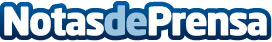 Formación de la oficina de rehabilitación del COACM a los administradores de fincas castellano-manchegosVersó sobre las ayudas que las comunidades de vecinos pueden solicitar para la reforma de los edificios, y sobre el Libro del Edificio Existente (LEE) y fue la primera acción de un convenio recién firmado entre arquitectos y administradores de fincas en la regiónDatos de contacto:Javier Bravo606411053Nota de prensa publicada en: https://www.notasdeprensa.es/formacion-de-la-oficina-de-rehabilitacion-del Categorias: Derecho Sociedad Castilla La Mancha Recursos humanos Oficinas Arquitectura Digital http://www.notasdeprensa.es